※本用紙はキャンプ終了まで必ず保護者の方の手元で保管してください

プログラムの目的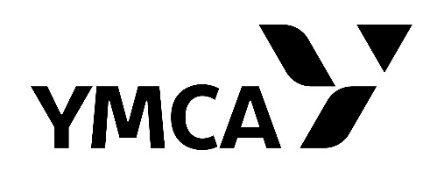 「自分の英語力をもっと伸ばしたい」、「英語は好きだけれど、話す機会がなかなかない」、「将来、留学したい」「英語を使う仕事をしたい」、「英語の勉強は嫌いだけれど、英語は話せるようになりたい」など、中学生・高校生の英語に対する思いはさまざまです。そんな皆様が、経験や住んでいる地域の違う仲間たちや講師との触れ合いを通して、自信を持って自分を表現できるように英語漬けで過ごす4日間です。豊かな自然環境の中で、英語のアクティビティやスピーチ、コミュニケーションを高める学習を集中して体験しながら有意義な4日間を過ごしましょう。主なねらい①英語での集団生活の中で、グローバルな視野を広げます。②自分のことを伝え、相手のことを理解することで相互協力の大切さを学びます。③英語で積極的に発言することにより、創造力と自信を身につけます。④よき友人を見出す機会を得、友情を深めることを学びます。⑤民主的なグループ体験を通じて社会における責任感に気づくことができます。⑥自分たちが他者との関わりによって、支えられ、成長していけることに感謝の心を養います。講師・スタッフのご紹介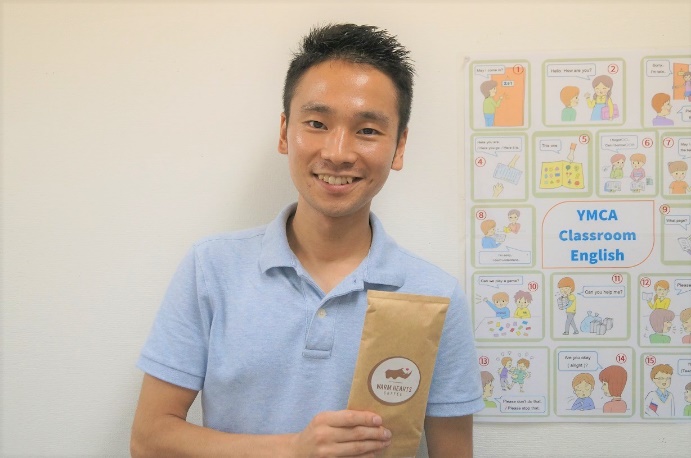 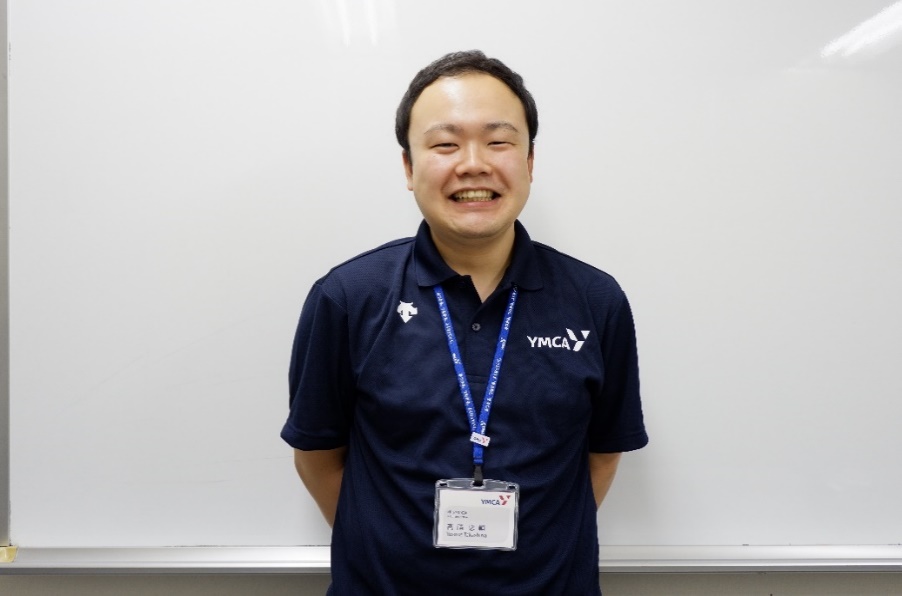 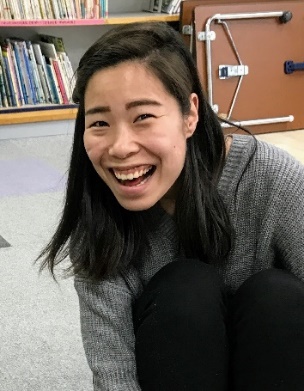 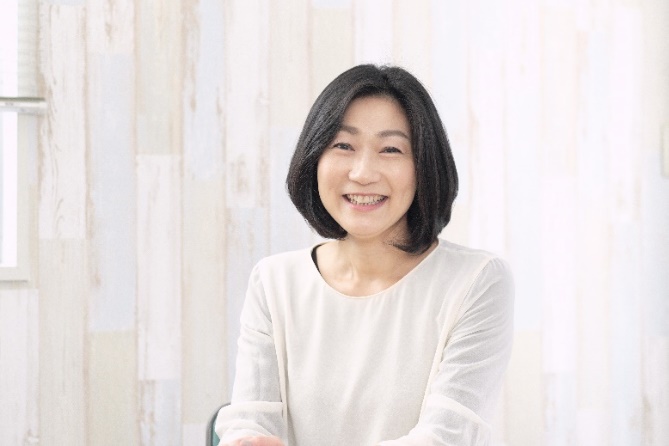 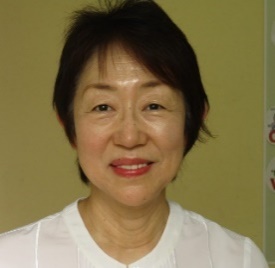 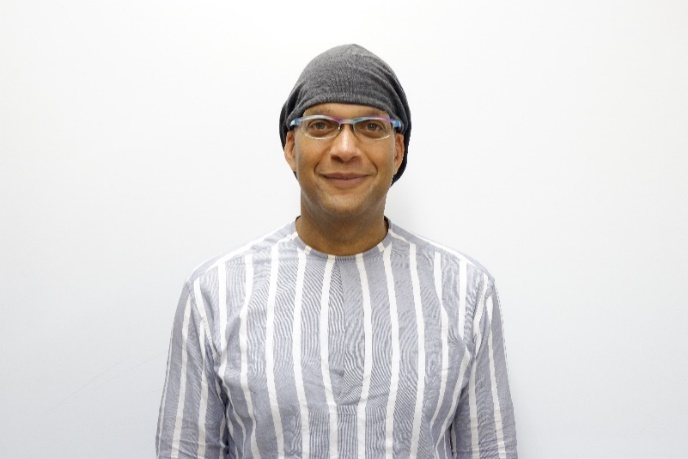 参加者が英語で積極的にコミュニケーションできるよう各場面でサポートいたします。この他、大学生などのボランティア・リーダー(指導者)たちが、皆さんのプログラムや生活を支えます。概要その他　注意事項とお願いプログラム中は、原則としてお子様と直接連絡をとることはできません。緊急の連絡は、YMCAを通してお伝えします。
夜間の連絡の際は、現地の引率担当者（髙階）をお呼び出しください。解散時間は、諸事情によって変更する場合がありますので、予めご了解ください。
なお、大幅な変更がある場合は、YMCAからご自宅に直接ご連絡いたします。災害などによりプログラムを中止する場合は、YMCAからご連絡いたします。基本的な注意事項や持ち物については、必ずご確認ください。プログラムの準備・荷物の準備などは、お子様と一緒におこなってください。出発当日まで、お子様の体調を整え、元気に出発できるようサポートをお願いいたします。
お子様の体調をYMCA側が把握するために、個人調査票ならびに当日調査票を必ず提出してください。スケジュールとプログラム（予定）※一部変更になる場合があります。持ち物注意・持ち物には名前を記入するなど、必ず持ち主がわかるようにしてください。・リンスインシャンプー、ボディーソープは、浴室に備え付けのものがあります。・常備薬がある方は、事前に提出される個人調査票に必ず明記しておいてください。・初日のお弁当の容器は、使い捨てのものにしてください。（弁当箱を洗う時間がないため）・貴重品やゲーム機等は持ち込まないでください。破損や紛失をしても一切責任を負いません。・携帯電話は持参禁止ではありません。ただしプログラムに集中する環境づくりのため、期間中の（家庭を含む）外部との連絡は禁止とします。・宿泊する部屋は乾燥しやすいため、必要な方はマスクなどお持ち下さい。実施会場会　場：　三浦YMCAグローバル・エコ・ヴィレッジ（神奈川県三浦市）横浜YMCAが運営する宿泊・研修施設です。神奈川県・三浦半島の海沿いに立地し、豊かな自然に囲まれています。横浜YMCAをはじめとする青少年団体や、学校等の宿泊学習やキャンプにも数多く使われています。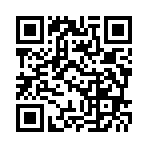 　　　　　　　　　←　アクセス方法・行き方はこちら　（三浦YMCAホームページ>>「アクセス」）
https://www.yokohamaymca.org/miura/access/保護者説明会・参加者顔合わせ会ECGLのテーマを共有し、準備をスムーズに行なっていただくために、保護者説明会・参加者顔合わせ会を下記の通り実施いたします。必要書類をご持参の上、是非ご参加くださいますようお願いいたします。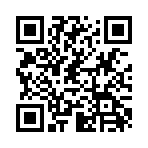 ←出欠連絡はこちらから（必須）当日聞きたい質問を事前に入力いただければ、オリエンテーション内に回答を盛り込みます。欠席の場合も必ずご入力ください。（https://forms.gle/oiHatrGiqdn3ayDV8）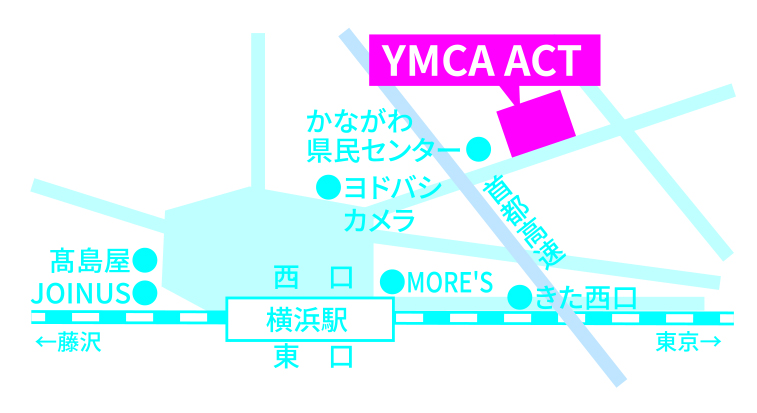 キャンセル規定ご予約日を1日目とし、8日目以降の取り消しまたは参加費をお支払い後の場合は、以下のキャンセル料がかかります。ご返金は銀行口座への振り込みとさせていただきます。申込者の都合によりキャンセルされる場合、いかなる理由があっても下記キャンセル規定の通りとなります。注意お申し込み手続き後のキャンセルについては、YMCA受付時間内に書面での届け出が必要となります。お電話のみでのキャンセルはお受け出来ませんので、予めご了承ください。YMCA ACT(横浜駅)は日曜日、月曜日午前中、11月23日（土）は受付業務がお休みです。（その他のYMCAでお申し込みの場合は、申込時にご確認ください。）参加費全額返金の際の振込手数料はご負担いただきます。今後の流れ12月7日 (土)まで（必須）
『個人調査票』をYMCA ACT へ郵送
『グループテーマ希望アンケート』をGoogle formsで回答　　　　　　　　　←入力はこちらから『グループテーマ希望アンケート』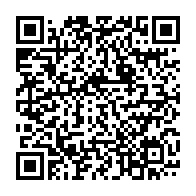 　　　　　　　　　　（https://forms.gle/wKovMo7VbhAqq3x4A）12月7日 (土)　 『保護者説明会・参加者顔合わせ会』 於YMCA ACT（詳細はp5参照）
出欠をGoogle formsで回答　　※不参加の方には配布資料を後日共有致します。12月26日 (木)　　ECGL 1日目　12:30 三浦YMCA グローバル・エコ・ヴィレッジ：ヒルサイド棟集合
『出発日調査票』を持参・提出12月29日 (日)　　ECGL 4日目　13:00 三浦YMCAグローバル・エコ・ヴィレッジ：ヒルサイド棟解散メモTodd Thomas平田 やす子麻生 由紀布目 蓮髙階 悠輔山田 真人横浜YMCA講師横浜YMCA 講師熊本YMCA講師埼玉YMCAスタッフ横浜YMCAスタッフゲストスピーカー（特活）聖母 代表理事日　程2019年　12月26日（木）～12月29日（日）　3泊4日　2019年　12月26日（木）～12月29日（日）　3泊4日　2019年　12月26日（木）～12月29日（日）　3泊4日　会　場三浦YMCAグローバル・エコ・ヴィレッジ（〒238-0114　神奈川県三浦市初声町和田3136　Tel. 046-888-2100）三浦YMCAグローバル・エコ・ヴィレッジ（〒238-0114　神奈川県三浦市初声町和田3136　Tel. 046-888-2100）三浦YMCAグローバル・エコ・ヴィレッジ（〒238-0114　神奈川県三浦市初声町和田3136　Tel. 046-888-2100）対　象中学2年生　～　高校3年生中学2年生　～　高校3年生中学2年生　～　高校3年生集　合解　散初　日：　12月26日（木）12：30　三浦YMCA 集合最終日：　12月29日（日）13：00　三浦YMCA 解散初　日：　12月26日（木）12：30　三浦YMCA 集合最終日：　12月29日（日）13：00　三浦YMCA 解散初　日：　12月26日（木）12：30　三浦YMCA 集合最終日：　12月29日（日）13：00　三浦YMCA 解散宿泊三浦YMCA ヒルサイド宿泊棟（2段ベッド使用）三浦YMCA ヒルサイド宿泊棟（2段ベッド使用）三浦YMCA ヒルサイド宿泊棟（2段ベッド使用）緊急連絡先平日・土曜：日中　 横浜YMCA ACT電話番号045-316-1881緊急連絡先日曜・夜間（17時以降）　三浦YMCA電話番号046-888-2100【主催】(公財)日本YMCA同盟　　【主管】(公財)横浜YMCA【後援】外務省、(公財)日本英語検定協会、神奈川県教育委員会、三浦市教育委員会、御殿場市教育委員会、御殿場市国際交流協会　【旅行企画・実施】横浜YMCAグループYトラベル (神奈川県知事登録旅行業2-781号全国旅行業協会正会員)※このプログラムは、(株)ネリーズ、日本YMCAリーダーシップ発展資金の支援を受けて実施されます。【主催】(公財)日本YMCA同盟　　【主管】(公財)横浜YMCA【後援】外務省、(公財)日本英語検定協会、神奈川県教育委員会、三浦市教育委員会、御殿場市教育委員会、御殿場市国際交流協会　【旅行企画・実施】横浜YMCAグループYトラベル (神奈川県知事登録旅行業2-781号全国旅行業協会正会員)※このプログラムは、(株)ネリーズ、日本YMCAリーダーシップ発展資金の支援を受けて実施されます。【主催】(公財)日本YMCA同盟　　【主管】(公財)横浜YMCA【後援】外務省、(公財)日本英語検定協会、神奈川県教育委員会、三浦市教育委員会、御殿場市教育委員会、御殿場市国際交流協会　【旅行企画・実施】横浜YMCAグループYトラベル (神奈川県知事登録旅行業2-781号全国旅行業協会正会員)※このプログラムは、(株)ネリーズ、日本YMCAリーダーシップ発展資金の支援を受けて実施されます。【主催】(公財)日本YMCA同盟　　【主管】(公財)横浜YMCA【後援】外務省、(公財)日本英語検定協会、神奈川県教育委員会、三浦市教育委員会、御殿場市教育委員会、御殿場市国際交流協会　【旅行企画・実施】横浜YMCAグループYトラベル (神奈川県知事登録旅行業2-781号全国旅行業協会正会員)※このプログラムは、(株)ネリーズ、日本YMCAリーダーシップ発展資金の支援を受けて実施されます。1日目2日目3日目4日目午前移動集合（三浦YMCA）プログラム開始までに各自昼食朝の集い朝食モデル・プレゼンテーション朝の集い朝食グループ・プレゼンテーション朝食ショートスピーチ発表午後オリエンテーションアイスブレーキンググローバル・イシュー単語ゲーム即答トレーニング昼食即興スピーチグループ・プレゼンテーション準備昼食ゲスト・ワークショップショートスピーチ作成まとめ、修了式昼食解散（三浦YMCA）夜夕食English Fun TimeⅠ入浴・就寝夕食グループ・プレゼンテーション準備入浴・就寝夕食　　English Fun Time Ⅱ入浴・就寝プログラムねらいアイスブレーキング互いに自分の意見や考えを伝え合うことで、コミュニケーションの基礎となる英語表現力を身に付け、相互理解の心を養います。ショートスピーチスピーチの組み立てを学んだあと、自分の設定したテーマについてみんなの前で1～2分間程度発表し、英語への自信を深めます。グループ・プレゼンテーション事前に選択した小テーマ毎にグループに分かれ、問題点や解決策を話し合います。その結果をもとにグループで資料を作り、プレゼンテーションをおこないます。PCを使用したプレゼンテーション・スキルのほか、グループで協力して解決策を導く力を磨きます。今年度の小テーマは以下の通りです。Gender Role　(ジェンダー)、Cooperation (協力)、Governments (政府)、Food Issues (食糧問題)、Sports Diplomacy (スポーツ外交)、Volunteering (ボランティア)、Plastic Waste (プラスチックごみ)、Education (教育)※p7を参照し、規定のフォームから希望を入力してください。ワークショップ地球規模の課題（グローバル・イシュー）について、その分野で活躍するゲスト招きワークショップをおこないます。さまざまな問題の現状について知り、考えることで、地球市民としてできることを考えます。English Fun Time勉強を忘れて、みんなで思い切り楽しむ時間です。動画や音楽、クイズやゲームなどを通して、異文化理解をテーマに楽しめるエンターテイメント要素100％の企画です。1着替え8洗面用具一式15筆記用具
(ペン・ノートなど)2下着・靴下9ハンカチ・ティッシュ16英語辞書等
（必要に応じて）3防寒着
（トレーナー・コートなど）10ビニール袋
（汚れもの持ち帰り用）17必要交通費4パジャマ
（ジャージなど）11菓子
（必要に応じて　適量）18出発日調査票
（初日、三浦YMCA到着後回収）5雨具
（傘・カッパなど）12弁当
（初日用　使い捨て容器で持参）19A4 クリアファイル6タオル類（ハンドタオル、バスタオルなど　適量）13飲み物
（初日用　適量）20室内ばき
（宿泊棟内で使用）7マイカップまたはタンブラー（割れないもの）14常備薬
（必ず個人調査票に明記してください）21ドライヤー（必要に応じて）保護者説明会・参加者顔合わせ会日　程2019年12月7日（土）時　間17:00～18:00会　場YMCA ACT（横浜駅）内　容・講師・リーダー・スタッフの紹介・キャンプのねらい・プログラム内容説明・持ち物確認・質疑応答・参加者同士の顔合わせ　等持ち物English Camp for Global Leadership実施要項（本用紙）個人調査票（顔写真・保険証-両面のコピーを添付したもの）※②は当日必ず提出してください。欠席の場合は、YMCA ACT宛に郵送または来館してご提出ください。キャンプ名キャンプ名実施日実施日21日前まで20日前～8日前7日前～2日前開始前日当日開始前当日開始後キャンプ名キャンプ名実施日実施日100％返金80％返金70％返金60％返金50％返金返金なしECGLECGL12/26（木）～12/29（日）12/26（木）～12/29（日）～12/412/5～12/1812/19～12/2412/2512/26~AM9:0012/26 AM9:00~通常参加費￥60,0003泊4日返金額￥60,000￥48,000￥42,000￥36,000￥30,000￥0遠方者参加費￥50,0003泊4日返金額￥50,000￥40,000￥35,000￥30,000￥25,000￥0